
IntroductionMany dental practices offer anaesthesia or sedation – often called sleep dentistry – at their practice to help patients cope with the procedures or to provide suitable pain management. The Health Services (Health Service Establishment) Regulations 2013 (the Regulations), require all anaesthesia and intravenous sedation to be provided on premises that are registered with the Department of Health (the department) or be provided by mobile anaesthesia or sedation services registered with the department.These recent changes have impacted some unregistered dental premises. The Regulations require the registered mobile anaesthetist/ IV-sedationist makes sure that a range of patient safety criteria are met prior to entering a contract with an unregistered premises to ensure that the anaesthetic or sedation services can be provided safely at that premises.As part of their registration with the department, mobile anaesthetists and IV-sedationists must complete an “Agreement between a registered mobile anaesthetic service and an unregistered dental facility” for each unregistered premises where they provide services. This form was designed to facilitate collaboration on, and agreement about, how to provide safe care at the premises. It covers the questions listed below. The following information provides advice on what to expect if you engage the services of a mobile anaesthetic or sedation service.What might you be asked?When engaging a mobile anaesthesia or sedation service you may be asked the following questions:Where can an ambulance park if they are required to attend the practice?Is it possible for an ambulance crew to easily extricate a patient from the dental practice?Does the procedure room have sufficient space for the proceduralist, the anaesthetist, a registered nurse, ambulance crew (if required), all anaesthetic or sedation equipment, resuscitation equipment, and a resuscitation ‘crash’ cart?Where can a patient recover after the procedure?Is there an additional staff member available to call 000 if required?Is the dirty linen and used equipment stored separately to clean linen and equipment?In the event of patient deterioration who will take the lead and who will be allocated what roles, such as airway management?Does the practice have an evacuation procedure?Additional informationMobile anaesthetic and IV-sedation services are provided with guidelines designed to support best practice care by mobile anaesthetists and IV-sedationists.The “Information for registered mobile anaesthetic services in unregistered settings” document was developed in consultation with the Australian Dental Association (Victorian Branch), the Australian and New Zealand College of Anaesthetists, educators from the Westmead Centre for Oral Health and the University of Sydney, as well as practising anaesthetists and IV-sedationists that provide registered mobile services, and dentists. To assist mobile services, comply with the regulations, the ‘Information for registered mobile anaesthetic services in an unregistered setting’ contains advice on how to address:pre-procedural careperioperative carepostoperative careemergency managementhow to appropriately record anaesthetic carewhat information to provide the patientthe physical requirement of office settings where services will be providedthe requirement of obtaining datathe governance of mobile anaesthetist or IV-sedationist services – including credentialing and defining the scope of practice of medical practitioners, policies and procedures, and review of patient safetyThe objective of providing this information is to ensure patient safety.To receive this publication in an accessible format, email Private Hospitals & Day Procedure Centres Unit at <privatehospitals@health.vic.gov.au>

Authorised and published by the Victorian Government, 1 Treasury Place, Melbourne. © State of Victoria, Department of Health, May 2022.

Available at Forms, checklists and guidelines for private health services<https://www.health.vic.gov.au/private-health-service-establishments/forms-checklists-and-guidelines-for-private-health-service>Information for dentists using a registered mobile anaesthetics service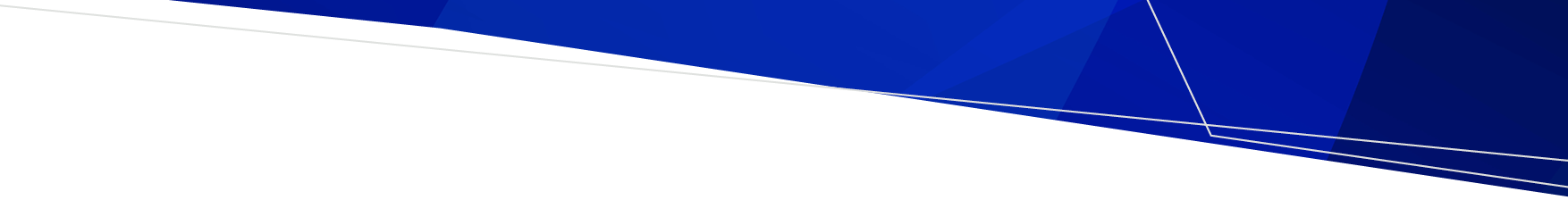 Mobile health servicesOFFICIAL